Праздник для детей младшего возраста  «Веселое солнышко»Цели: создать у детей радостное настроение. Развивать коммуникативные способности.
Ведущая (родитель):
Здравствуйте, мои ребята. 
Отгадайте-ка загадку:
Песен полон лес и крика,
Брызжет соком земляника,
Дети плещутся в реке,
Пляшут пчелки на цветке….
Как зовется время это?
Угадайте, дети…. (ЛЕТО)
Дети: Лето
Ведущий: 
Очень любят дети лето,
Летом много солнца, света.
Солнце, солнце, жарче грей!
Будет праздник веселей!
Ведущий: Давайте позовем к нам Солнышко
Упражнение «Солнышко»
Солнышко-ведрышко, (тянут поднятые руки вверх)
Выгляни в окошечко (делают «окошко», правая и левая руки параллельно)
Красное, нарядись, («фонарики»)
Ясное покажись! (тянут поднятые руки вверх)
                            Входит Солнышко.
Солнышко:
Здравствуйте, мои друзья!
Звали вы меня? Вот я!
Ведущий: Здравствуй, солнышко – колоколнышко.
Солнышко: 
У меня, у солнца - сто забот:
Обогреть ваш огород,
Все цветочки распустить,
На веранде погостить,
После ливня, на бегу,
Сделать радугу-дугу.
И Наташке-хохотушке
На нос бросить конопушки.
Ведущий: 
Да, Солнышко, у тебя действительно много забот –
Ты весь мир обогреваешь и усталости не знаешь!
 Песня «Солнышко лучистое» (Ссылка).https://www.youtube.com/watch?v=P7E85_doSYw 
Утром солнышко встает:
Всех гулять оно зовет:
Собирайтесь, наряжайтесь,
Веселее улыбайтесь!
Упражнение «Утром солнышко встает»
(и.п.- дети сидят на корточках)

Утром солнышко встает(медленно подниматься, поднимать руки вверх через стороны)
Выше, выше, выше.
К ночи солнышко зайдет(медленно опускаться вниз, садясь на корточки)
Ниже, ниже, ниже!
Хорошо, хорошо - хлопать в ладоши
Солнышко смеется.
А под солнышком всем 
Весело живется!
(звучит музыка - дети прыгают на месте)
Солнышко: 
А скажите мне, ребятки,
Кто из вас день начинает с зарядки?
Ведущий: 
Наши ребятки начинают день с зарядки.
Мы сейчас тебе расскажем и движеньями покажем
Солнышко:
Зарядку утром сделали, 
Кашку все поели,
А сейчас приглашаю вас покататься на карусели.
Солнышко: 
начиная новый день –
мне, друзья, светить не лень,
Солнце на небе встает,
Веселиться всех зовет.
Игра с солнышком «Подари солнышку лучики» 
(на полу лежат три солнышка без лучиков, трое детей под веселую музыку выкладывают лучики вокруг солнышка)
Солнышко:
Солнце с тучкою опять
В прятки начали играть.
Только солнце спрячется-
Тучка вся расплачется.
А как солнышко найдется-
В небе радуга смеется
Солнышко: Очень весело мне было с вами, но пора возвращаться домой на небо.
Ведущий: Спасибо тебе, солнышко, что поиграло с нами. С тобой очень хорошо, тепло, весело. Выглядывай почаще в свое окошечко, согревая нас своим теплом.
Милое «Солнышко»,
Ярче нам свети!
Нам с тобою, «Солнышко»,
Вместе по пути.
Солнышко: До свидания, друзья!
Ведущий: До свидания, Солнышко!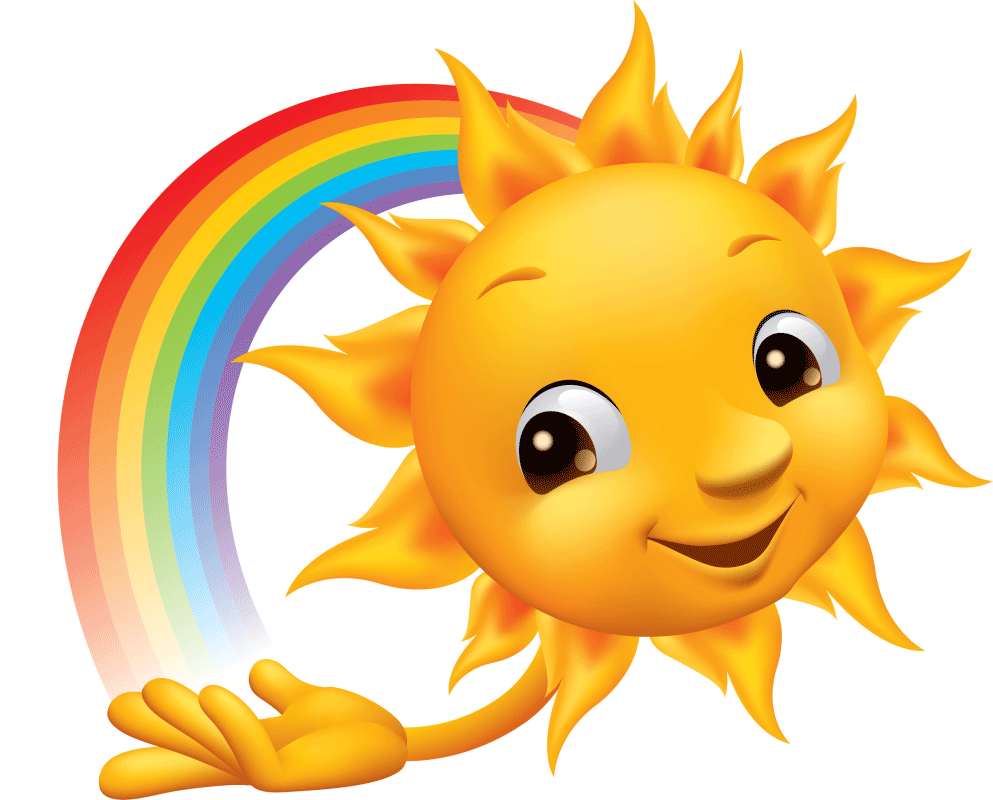 